On our last day of DMAC, we will celebrate our time together with a gallery-style showcase of your work.  You may choose to showcase any piece of work that you worked on at DMAC, and that work can certainly be a draft that you intend to work on after you return home.  The showcase will include three parts:The Showcase, Part 1In Denney 308 or 312, using either a classroom computer or a laptop, set up a screening station of the work you would like to showcase.  You should stick a Post-it on the computer with your name written on it to signal that the computer is a screening station.   If it’s not obvious where we should begin to screen your project, or if your work includes multiple files, you can leave instructions by the computer.  If you would like any written feedback on your project, you can leave a pad of paper and a pen by the computer.  You should have your screening station set up no later than 1:45pm.  The Showcase, Part 2Starting at 2:00pm, you will each be given :60 seconds to provide context for your work to the participants and staff of DMAC.  You can describe the topic, the purpose, and the target audience of project, you can explain what you plan to continue working on, and you can share challenges and triumphs you faced while composing.  The time is yours to use however you would like (and you certainly do not need to use the full :60 seconds).  We will ask that you use the microphone when you speak.  You should start by stating your name and spelling it for the transcriber.  You will be held to :60 limit (with a stopwatch).  The Showcase, Part 3  After all DMAC participants have finished with their presentation, we will spend an hour screening the work produced in DMAC 2017.  You should have headphones with you because some projects might have audio included.  When we are finished with the showcase, we will gather one last time in Denney 311 to talk about the work you screened and to reflect on your time at DMAC.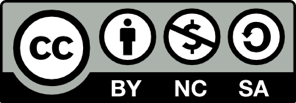 The Digital Media and Composition InstituteDepartment of EnglishThe Ohio State University2017#DMAC17:  The Digital Media and Composition InstituteThe Showcase Assignment